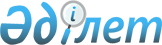 Об областном бюджете на 2018-2020 годы
					
			С истёкшим сроком
			
			
		
					Решение ХIII сессии Карагандинского областного маслихата от 12 декабря 2017 года № 258. Зарегистрировано Департаментом юстиции Карагандинской области 26 декабря 2017 года № 4501. Прекращено действие в связи с истечением срока
      В соответствии с Бюджетным кодексом Республики Казахстан от 4 декабря 2008 года, Законом Республики Казахстан от 23 января 2001 года "О местном государственном управлении и самоуправлении в Республике Казахстан" областной маслихат РЕШИЛ:
      1. Утвердить областной бюджет на 2018 – 2020 годы согласно приложениям 1, 2, 3, 4, 5, 6, 7 соответственно, в том числе на 2018 год в следующих объемах:
      1) доходы – 206470244 тыс. тенге, в том числе по:
      налоговым поступлениям – 55682466 тыс. тенге;
      неналоговым поступлениям – 2795375 тыс. тенге;
      поступлениям от продажи основного капитала – 0 тыс. тенге;
      поступлениям трансфертов – 147992403 тыс. тенге;
      2) затраты – 206849116 тыс. тенге;
      3) чистое бюджетное кредитование – 11529605 тыс. тенге:
      бюджетные кредиты – 14891133 тыс. тенге;
      погашение бюджетных кредитов – 3361528 тыс. тенге;
      4) сальдо по операциям с финансовыми активами – 0 тыс. тенге:
      приобретение финансовых активов – 0 тыс. тенге;
      поступления от продажи финансовых активов государства – 0 тыс. тенге;
      5) дефицит (профицит) бюджета – минус 11908477 тыс. тенге;
      6) финансирование дефицита (использование профицита) бюджета – 11908477 тыс. тенге:
      поступление займов – 14252648 тыс. тенге;
      погашение займов – 3486628 тыс. тенге;
      используемые остатки бюджетных средств – 1142457 тыс. тенге.
      Сноска. Пункт 1 – в редакции решения Карагандинского областного маслихата от 15.11.2018 № 350 (вводится в действие с 01.01.2018).


      2. Учесть в составе поступлений областного бюджета на 2018 год целевые трансферты и бюджетные кредиты из республиканского бюджета согласно приложению 4.
      3. Установить на 2018 год нормативы распределения доходов в областной бюджет, в бюджеты районов (городов областного значения) в следующих размерах: 
      1) по индивидуальному подоходному налогу:
      с доходов, облагаемых у источника выплаты:
      Бухар-Жырауского района – 24 процента, Каркаралинского, Осакаровского районов, городов Балхаш, Жезказган, Караганды, Каражал, Приозерск, Сарань, Темиртау, Шахтинск – по 50 процентов, Шетского района – 55 процентов, Абайского района – 75 процентов, Нуринского района – 76 процента, Актогайского района – 90 процентов, Жанааркинского района– 95 процентов, Улытауского района – 99 процентов, города Сатпаев – 100 процентов;
      с доходов, не облагаемых у источника выплаты:
      Абайского, Актогайского, Бухар-Жырауского, Жанааркинского, Каркаралинского, Нуринского, Осакаровского, Улытауского, Шетского районов, городов Балхаш, Жезказган, Караганды, Каражал, Приозерск, Сарань, Сатпаев, Темиртау, Шахтинск – по 100 процентов; 
      с доходов иностранных граждан, не облагаемых у источника выплаты:
      Абайского, Актогайского, Бухар-Жырауского, Жанааркинского, Каркаралинского, Нуринского, Осакаровского, Улытауского, Шетского районов, городов Балхаш, Жезказган, Караганды, Каражал, Приозерск, Сарань, Сатпаев, Темиртау, Шахтинск – по 100 процентов; 
      2) по социальному налогу:
      города Темиртау – 46 процентов, города Караганды – 49 процентов, городов Балхаш, Жезказган, Каражал, Приозерск, Сарань, Шахтинск – по 50 процентов, Бухар-Жырауского, Каркаралинского, Нуринского, Осакаровского районов – по 70 процентов, Шетского района – 80 процентов, Абайского района – 90 процентов, Актогайского, Жанааркинского районов – по 95 процентов, Улытауского района – 99 процентов, города Сатпаев – 100 процентов.
      Сноска. Пункт 3 – в редакции решения Карагандинского областного маслихата от 15.11.2018 № 350 (вводится в действие с 01.01.2018).


      4. Предусмотреть в областном бюджете на 2018 год объемы субвенций, передаваемых из областного бюджета в бюджеты районов (городов областного значения), в сумме 54222132 тыс. тенге, в том числе:
      Абайскому району – 3930505 тыс. тенге;
      Актогайскому району – 2466644 тыс. тенге;
      Бухар-Жыраускому району – 5410552 тыс. тенге;
      Жанааркинскому району – 3353972 тыс. тенге;
      Каркаралинскому району – 4943061 тыс. тенге;
      Нуринскому району – 3377513 тыс. тенге;
      Осакаровскому району – 3975356 тыс. тенге;
      Шетскому району – 3851238 тыс. тенге;
      городу Балхаш – 3539169 тыс. тенге;
      городу Жезказган – 1297220 тыс. тенге;
      городу Караганды – 1919446 тыс. тенге;
      городу Каражал – 1669295 тыс. тенге;
      городу Приозерск – 1654976 тыс. тенге;
      городу Сарань – 3390978 тыс. тенге;
      городу Сатпаев – 4126175 тыс. тенге;
      городу Темиртау – 1210943 тыс. тенге;
      городу Шахтинск – 4105089 тыс. тенге.
      5. Предусмотреть в областном бюджете на 2018 год объемы бюджетных изъятий из бюджета Улытауского района в сумме 1889851 тыс. тенге.
      6. Учесть, что в составе расходов областного бюджета на 2018 год предусмотрены целевые трансферты бюджетам районов (городов областного значения) согласно приложению 5. 
      Распределение указанных сумм целевых трансфертов бюджетам районов (городов областного значения) определяется на основании постановления акимата Карагандинской области.
      7. Установить на 2018 год гражданским служащим здравоохранения, социального обеспечения, образования, культуры, спорта и ветеринарии, работающим в сельской местности, финансируемым из областного бюджета, повышенные на двадцать пять процентов должностные оклады и тарифные ставки по сравнению с окладами и ставками гражданских служащих, занимающихся этими видами деятельности в городских условиях. 
      8. Утвердить резерв акимата Карагандинской области на 2018 год в сумме 301502 тыс. тенге.
      Сноска. Пункт 8 – в редакции решения Карагандинского областного маслихата от 15.11.2018 № 350 (вводится в действие с 01.01.2018).


      9. Утвердить перечень областных бюджетных программ, не подлежащих секвестру в процессе исполнения областного бюджета на 2018 год, согласно приложению 6.
      10. Установить, что в процессе исполнения бюджетов районов (городов областного значения) на 2018 год не подлежат секвестру местные бюджетные программы согласно приложению 7.
      11. Настоящее решение вводится в действие с 1 января 2018 года. Областной бюджет на 2018 год
      Сноска. Приложение 1 – в редакции решения Карагандинского областного маслихата от 15.11.2018 № 350 (вводится в действие с 01.01.2018). Областной бюджет на 2019 год Областной бюджет на 2020 год Целевые трансферты и бюджетные кредиты из республиканского бюджета на 2018 год
      Сноска. Приложение 4 – в редакции решения Карагандинского областного маслихата от 15.11.2018 № 350 (вводится в действие с 01.01.2018). Целевые трансферты бюджетам районов (городов областного значения) на 2018 год
      Сноска. Приложение 5 – в редакции решения Карагандинского областного маслихата от 15.11.2018 № 350 (вводится в действие с 01.01.2018). Перечень  областных бюджетных программ, не подлежащих секвестру в процессе исполнения областного бюджета на 2018 год Перечень 
местных бюджетных программ, не подлежащих секвестру в процессе исполнения бюджетов районов (городов областного значения) на 2018 год
					© 2012. РГП на ПХВ «Институт законодательства и правовой информации Республики Казахстан» Министерства юстиции Республики Казахстан
				
      Председатель сессии

К. Оспанова

      Секретарьобластного маслихата

С. Утешов 
Приложение 1
 к решению XIII сессии 
 Карагандинского областного маслихата
 от 12 декабря 2017 года №258
Категория
Категория
Категория
Категория
Сумма (тыс.тенге)
Класс
Класс
Класс
Сумма (тыс.тенге)
Подкласс
Подкласс
Сумма (тыс.тенге)
Наименование
Сумма (тыс.тенге)
1
2
3
4
5
I. Доходы
206470244
1
Налоговые поступления
55682466
01
Подоходный налог
22860770
2
Индивидуальный подоходный налог
22860770
03
Социальный налог
18206216
1
Социальный налог
18206216
05
Внутренние налоги на товары, работы и услуги
14598599
3
Поступления за использование природных и других ресурсов
14543076
4
Сборы за ведение предпринимательской и профессиональной деятельности
55523
07
Прочие налоги
16881
1
Прочие налоги
16881
2
Неналоговые поступления
2795375
01
Доходы от государственной собственности
361940
1
Поступления части чистого дохода государственных предприятий
182495
3
Дивиденды на государственные пакеты акций, находящиеся в государственной собственности
33219
4
Доходы на доли участия в юридических лицах, находящиеся в государственной собственности
2686
5
Доходы от аренды имущества, находящегося в государственной собственности
103065
6
Вознаграждения за размещение бюджетных средств на банковских счетах
10812
7
Вознаграждения по кредитам, выданным из государственного бюджета
29663
04
Штрафы, пени, санкции, взыскания, налагаемые государственными учреждениями, финансируемыми из государственного бюджета, а также содержащимися и финансируемыми из бюджета (сметы расходов) Национального Банка Республики Казахстан 
1106570
1
Штрафы, пени, санкции, взыскания, налагаемые государственными учреждениями, финансируемыми из государственного бюджета, а также содержащимися и финансируемыми из бюджета (сметы расходов) Национального Банка Республики Казахстан, за исключением поступлений от организаций нефтяного сектора и в Фонд компенсации потерпевшим
1106570
06
Прочие неналоговые поступления
1326865
1
Прочие неналоговые поступления
1326865
4
 Поступления трансфертов 
147992403
01
Трансферты из нижестоящих органов государственного управления
6009025
2
Трансферты из районных (городов областного значения) бюджетов
6009025
02
Трансферты из вышестоящих органов государственного управления
141983378
1
Трансферты из республиканского бюджета
141983378
Функциональная группа
Функциональная группа
Функциональная группа
Функциональная группа
Функциональная группа
Сумма (тыс.тенге)
Функциональная подгруппа
Функциональная подгруппа
Функциональная подгруппа
Функциональная подгруппа
Сумма (тыс.тенге)
Администратор бюджетных программ
Администратор бюджетных программ
Администратор бюджетных программ
Сумма (тыс.тенге)
Программа
Программа
Сумма (тыс.тенге)
Наименование
Сумма (тыс.тенге)
1
2
3
4
5
6
II. Затраты
206 849 116
01
Государственные услуги общего характера
2 711 829
1
Представительные, исполнительные и другие органы, выполняющие общие функции государственного управления
1 949 914
110
Аппарат маслихата области
167 995
001
Услуги по обеспечению деятельности маслихата области
145 415
003
Капитальные расходы государственного органа
22 580
120
Аппарат акима области
1 490 498
001
Услуги по обеспечению деятельности акима области
935 738
004
Капитальные расходы государственного органа
364 657
007
Капитальные расходы подведомственных государственных учреждений и организаций
26 508
009
Обеспечение и проведение выборов акимов городов районного значения, сел, поселков, сельских округов
18 577
013
Обеспечение деятельности Ассамблеи народа Казахстана области
145 018
282
Ревизионная комиссия области
291 421
001
 Услуги по обеспечению деятельности ревизионной комиссии области 
270 028
003
Капитальные расходы государственного органа
21 393
2
Финансовая деятельность
314 081
257
Управление финансов области
249 414
001
Услуги по реализации государственной политики в области исполнения местного бюджета и управления коммунальной собственностью
212 549
013
Капитальные расходы государственного органа 
36 865
718
Управление государственных закупок области
64 667
001
Услуги по реализации государственной политики в области государственных закупок на местном уровне
63 126
003
Капитальные расходы государственного органа
1 541
5
Планирование и статистическая деятельность
260 951
257
Управление финансов области
26 561
061
Экспертиза и оценка документации по вопросам бюджетных инвестиций и государственно-частного партнерства, в том числе концессии
26 561
727
Управление экономики области
234 390
001
Услуги по реализации государственной политики в области формирования и развития экономической политики области
151 965
004
Капитальные расходы государственного органа
41 870
113
Целевые текущие трансферты из местных бюджетов
40 555
9
Прочие государственные услуги общего характера
186 883
269
Управление по делам религий области
186 883
001
Услуги по реализации государственной политики в сфере религиозной деятельности на местном уровне
171 482
004
Капитальные расходы подведомственных государственных учреждений и организаций
226
005
Изучение и анализ религиозной ситуации в регионе
15 175
02
Оборона
571550
1
Военные нужды
116 317
296
Управление по мобилизационной подготовке области
116 317
003
Мероприятия в рамках исполнения всеобщей воинской обязанности
106 528
007
Подготовка территориальной обороны и территориальная оборона областного масштаба
9 789
2
Организация работы по чрезвычайным ситуациям
455 233
287
Территориальный орган, уполномоченных органов в области чрезвычайных ситуаций природного и техногенного характера, гражданской обороны, финансируемый из областного бюджета
252 059
002
Капитальные расходы территориального органа и подведомственных государственных учреждений
209 833
004
Предупреждение и ликвидация чрезвычайных ситуаций областного масштаба
42 226
296
Управление по мобилизационной подготовке области
203 174
001
Услуги по реализации государственной политики на местном уровне в области мобилизационной подготовки
160 710
032
Капитальные расходы подведомственных государственных учреждений и организаций
42 464
03
Общественный порядок, безопасность, правовая, судебная, уголовно-исполнительная деятельность
14 489 218
1
Правоохранительная деятельность
14 489 218
252
Исполнительный орган внутренних дел, финансируемый из областного бюджета
14 431 358
001
Услуги по реализации государственной политики в области обеспечения охраны общественного порядка и безопасности на территории области
11 932 106
003
Поощрение граждан, участвующих в охране общественного порядка
1 834
006
Капитальные расходы государственного органа
2 328 667
013
Услуги по размещению лиц, не имеющих определенного места жительства и документов
66 593
014
Организация содержания лиц, арестованных в административном порядке
29 174
015
Организация содержания служебных животных 
72 984
288
Управление строительства, архитектуры и градостроительства области
57 860
053
Строительство объектов общественного порядка и безопасности
57 860
04
Образование
33 366 223
2
Начальное, основное среднее и общее среднее образование
14 585 137
261
Управление образования области
6 932 998
003
Общеобразовательное обучение по специальным образовательным учебным программам
1 851 447
006
Общеобразовательное обучение одаренных детей в специализированных организациях образования
2 033 252
055
Дополнительное образование для детей
60 006
056
Целевые текущие трансферты районным (городов областного значения) бюджетам на доплату учителям, прошедшим стажировку по языковым курсам и на доплату учителям за замещение на период обучения основного сотрудника
155 789
071
Целевые текущие трансферты районным (городов областного значения) бюджетам на доплату учителям организаций образования, реализующим учебные программы начального, основного и общего среднего образования по обновленному содержанию образования, и возмещение сумм, выплаченных по данному направлению расходов за счет средств местных бюджетов
2 562 405
072
Целевые текущие трансферты районным (городов областного значения) бюджетам на доплату за квалификацию педагогического мастерства учителям, прошедшим национальный квалификационный тест и реализующим образовательные программы начального, основного и общего среднего образования
270 099
285
Управление физической культуры и спорта области
4 015 547
006
Дополнительное образование для детей и юношества по спорту
3 417 078
007
Общеобразовательное обучение одаренных в спорте детей в специализированных организациях образования
598 469
288
Управление строительства, архитектуры и градостроительства области
3 636 592
008
Целевые трансферты на развитие районным (городов областного значения) бюджетам на строительство и реконструкцию объектов начального, основного среднего и общего среднего образования
3 636 110
012
Строительство и реконструкция объектов начального, основного среднего и общего среднего образования
482
4
Техническое и профессиональное, послесреднее образование
10 761 857
253
Управление здравоохранения области
414 714
043
Подготовка специалистов в организациях технического и профессионального, послесреднего образования
256 599
044
Оказание социальной поддержки обучающимся по программам технического и профессионального, послесреднего образования
158 115
261
Управление образования области
10 341 158
024
Подготовка специалистов в организациях технического и профессионального образования
10 341 158
288
Управление строительства, архитектуры и градостроительства области
5 985
099
Строительство и реконструкция объектов технического, профессионального и послесреднего образования
5 985
5
Переподготовка и повышение квалификации специалистов
524 342
253
Управление здравоохранения области
46 098
003
Повышение квалификации и переподготовка кадров
46 098
261
Управление образования области
478 244
052
Повышение квалификации, подготовка и переподготовка кадров в рамках Программы развития продуктивной занятости и массового предпринимательства
478 244
6
Высшее и послевузовское образование
58 720
253
Управление здравоохранения области
51 444
057
Подготовка специалистов с высшим, послевузовским образованием и оказание социальной поддержки обучающимся
51 444
261
Управление образования области
7 276
057
Подготовка специалистов с высшим, послевузовским образованием и оказание социальной поддержки обучающимся
7 276
9
Прочие услуги в области образования
7 436 167
253
Управление здравоохранения области
333 882
034
Капитальные расходы государственных организаций образования системы здравоохранения
333 882
261
Управление образования области
7 102 285
001
Услуги по реализации государственной политики на местном уровне в области образования 
201 868
005
Приобретение и доставка учебников, учебно-методических комплексов для областных государственных учреждений образования
128 437
007
Проведение школьных олимпиад, внешкольных мероприятий и конкурсов областного масштаба
129 603
011
Обследование психического здоровья детей и подростков и оказание психолого-медико-педагогической консультативной помощи населению
121 508
012
Реабилитация и социальная адаптация детей и подростков с проблемами в развитии
97 005
029
Методическая работа
217 796
067
Капитальные расходы подведомственных государственных учреждений и организаций
947 077
113
Целевые текущие трансферты из местных бюджетов
5 258 991
05
Здравоохранение
8 904 882
2
Охрана здоровья населения
2 169 967
253
Управление здравоохранения области
1 872 540
006
Услуги по охране материнства и детства
565 018
007
Пропаганда здорового образа жизни
178 296
041
Дополнительное обеспечение гарантированного объема бесплатной медицинской помощи по решению местных представительных органов областей
1 129 226
288
Управление строительства, архитектуры и градостроительства области
297 427
038
Строительство и реконструкция объектов здравоохранения
297 427
3
Специализированная медицинская помощь
1 958 819
253
Управление здравоохранения области
1 958 819
027
Централизованный закуп и хранение вакцин и других медицинских иммунобиологических препаратов для проведения иммунопрофилактики населения
1 958 819
4
Поликлиники
25 080
253
Управление здравоохранения области
25 080
039
Оказание амбулаторно-поликлинических услуг и медицинских услуг субъектами сельского здравоохранения, за исключением оказываемой за счет средств республиканского бюджета, и оказание услуг Call-центрами
25 080
5
Другие виды медицинской помощи
57 543
253
Управление здравоохранения области
57 543
029
Областные базы спецмедснабжения
57 543
9
Прочие услуги в области здравоохранения
4 693 473
253
Управление здравоохранения области
4 693 473
001
Услуги по реализации государственной политики на местном уровне в области здравоохранения
196 821
008
Реализация мероприятий по профилактике и борьбе со СПИД в Республике Казахстан
188 106
016
Обеспечение граждан бесплатным или льготным проездом за пределы населенного пункта на лечение
6 940
018
Информационно-аналитические услуги в области здравоохранения
63 273
030
Капитальные расходы государственных органов здравоохранения 
5 464
033
Капитальные расходы медицинских организаций здравоохранения
4 232 869
06
Социальная помощь и социальное обеспечение
8 671 767
1
Социальное обеспечение
5 849 426
256
Управление координации занятости и социальных программ области
3 892 585
002
Предоставление специальных социальных услуг для престарелых и инвалидов в медико-социальных учреждениях (организациях) общего типа, в центрах оказания специальных социальных услуг, в центрах социального обслуживания
713 828
013
Предоставление специальных социальных услуг для инвалидов с психоневрологическими заболеваниями, в психоневрологических медико-социальных учреждениях (организациях), в центрах оказания специальных социальных услуг, в центрах социального обслуживания
2 028 089
014
Предоставление специальных социальных услуг для престарелых, инвалидов, в том числе детей-инвалидов, в реабилитационных центрах
105 585
015
Предоставление специальных социальных услуг для детей-инвалидов с психоневрологическими патологиями в детских психоневрологических медико-социальных учреждениях (организациях), в центрах оказания специальных социальных услуг, в центрах социального обслуживания
594 384
049
Целевые текущие трансферты районным (городов областного значения) бюджетам на выплату государственной адресной социальной помощи
336 368
056
Целевые текущие трансферты районным (городов областного значения) бюджетам на внедрение консультантов по социальной работе и ассистентов в Центрах занятости населения
114 331
261
Управление образования области
1 956 841
015
Социальное обеспечение сирот, детей, оставшихся без попечения родителей
1 753 920
037
Социальная реабилитация
202 921
2
Социальная помощь
982 045
256
Управление координации занятости и социальных программ области
982 045
003
Социальная поддержка инвалидов
970 634
055
Целевые текущие трансферты районным (городов областного значения) бюджетам на субсидирование затрат работодателя на создание специальных рабочих мест для трудоустройства инвалидов
11 411
9
Прочие услуги в области социальной помощи и социального обеспечения
1 840 296
256
Управление координации занятости и социальных программ области
1 696 975
001
Услуги по реализации государственной политики на местном уровне в области обеспечения занятости и реализации социальных программ для населения
124 857
011
Оплата услуг по зачислению, выплате и доставке пособий и других социальных выплат
137
018
Размещение государственного социального заказа в неправительственных организациях
97 060
019
Реализация текущих мероприятий, направленных на развитие рынка труда, в рамках Программы развития продуктивной занятости и массового предпринимательства
12 745
037
Целевые текущие трансферты районным (городов областного значения) бюджетам на реализацию мероприятий, направленных на развитие рынка труда, в рамках Программы развития продуктивной занятости и массового предпринимательства 
351 196
044
Реализация миграционных мероприятий на местном уровне
23 562
045
Целевые текущие трансферты районным (городов областного значения) бюджетам на реализацию Плана мероприятий по обеспечению прав и улучшению качества жизни инвалидов в Республике Казахстан на 2012 – 2018 годы
402 798
046
Реализация Плана мероприятий по обеспечению прав и улучшению качества жизни инвалидов в Республике Казахстан на 2012 – 2018 годы
8 834
053
Услуги по замене и настройке речевых процессоров к кохлеарным имплантам
62 650
067
Капитальные расходы подведомственных государственных учреждений и организаций
60 229
113
Целевые текущие трансферты из местных бюджетов
552 907
263
Управление внутренней политики области
26 779
077
Реализация Плана мероприятий по обеспечению прав и улучшению качества жизни инвалидов в Республике Казахстан на 2012 – 2018 годы
26 779
270
Управление по инспекции труда области
116 542
001
Услуги по реализации государственной политики в области регулирования трудовых отношений на местном уровне
107 352
003
Капитальные расходы государственного органа
9 190
07
Жилищно-коммунальное хозяйство
18 691 370
1
Жилищное хозяйство
8 142 667
256
Управление координации занятости и социальных программ области
274 134
043
Ремонт объектов городов и сельских населенных пунктов в рамках Программы развития продуктивной занятости и массового предпринимательства
274 134
261
Управление образования области
180 029
064
Ремонт объектов городов и сельских населенных пунктов в рамках Программы развития продуктивной занятости и массового предпринимательства
180 029
273
Управление культуры, архивов и документации области
269 063
016
Ремонт объектов городов и сельских населенных пунктов в рамках Программы развития продуктивной занятости и массового предпринимательства
269 063
288
Управление строительства, архитектуры и градостроительства области
7 419 441
014
Целевые трансферты на развитие районным (городов областного значения) бюджетам на строительство и (или) реконструкцию жилья коммунального жилищного фонда
2 498 567
034
Целевые трансферты на развитие районным (городов областного значения) бюджетам на развитие и (или) обустройство инженерно-коммуникационной инфраструктуры
2 302 692
063
Целевые трансферты на развитие районным (городов областного значения) бюджетам на строительство жилых домов и общежитий для переселения жителей из зон обрушения
2 618 182
2
Коммунальное хозяйство
10 548 703
279
Управление энергетики и жилищно-коммунального хозяйства области
10 539 567
001
Услуги по реализации государственной политики на местном уровне в области энергетики и жилищно-коммунального хозяйства
116 045
004
Газификация населенных пунктов
40 776
005
Капитальные расходы государственного органа
1 651
010
Целевые трансферты на развитие районным (городов областного значения) бюджетам на развитие системы водоснабжения и водоотведения
4 038 758
030
Целевые трансферты на развитие районным (городов областного значения) бюджетам на развитие системы водоснабжения и водоотведения в сельских населенных пунктах
2 313 215
032
Субсидирование стоимости услуг по подаче питьевой воды из особо важных групповых и локальных систем водоснабжения, являющихся безальтернативными источниками питьевого водоснабжения
686 409
113
Целевые текущие трансферты из местных бюджетов
2 643 970
114
Целевые трансферты на развитие из местных бюджетов
698 743
288
Управление строительства, архитектуры и градостроительства области
9 136
030
Развитие коммунального хозяйства
9 136
08
Культура, спорт, туризм и информационное пространство
12 147 858
1
Деятельность в области культуры
3 551 438
273
Управление культуры, архивов и документации области
3 273 026
005
Поддержка культурно-досуговой работы
398 427
007
Обеспечение сохранности историко-культурного наследия и доступа к ним
720 255
008
Поддержка театрального и музыкального искусства
2 154 344
288
Управление строительства, архитектуры и градостроительства области
278 412
027
Развитие объектов культуры
278 412
2
Спорт
5 948 439
285
Управление физической культуры и спорта области
5 946 889
001
Услуги по реализации государственной политики на местном уровне в сфере физической культуры и спорта
78 495
002
Проведение спортивных соревнований на областном уровне
31 125
003
Подготовка и участие членов областных сборных команд по различным видам спорта на республиканских и международных спортивных соревнованиях
5 490 310
005
Капитальные расходы государственного органа
9 866
032
Капитальные расходы подведомственных государственных учреждений и организаций
292 387
113
Целевые текущие трансферты из местных бюджетов
44 706
288
Управление строительства, архитектуры и градостроительства области
1 550
024
Развитие объектов спорта
1 550
3
Информационное пространство
1 635 510
263
Управление внутренней политики области
653 185
007
Услуги по проведению государственной информационной политики
653 185
264
Управление по развитию языков области
157 150
001
Услуги по реализации государственной политики на местном уровне в области развития языков
81 281
002
Развитие государственного языка и других языков народа Казахстана
60 571
003
Капитальные расходы государственного органа
14 061
032
Капитальные расходы подведомственных государственных учреждений и организаций
1 237
273
Управление культуры, архивов и документации области
784 617
009
Обеспечение функционирования областных библиотек
266 024
010
Обеспечение сохранности архивного фонда
518 593
739
Управление информатизации, оказания государственных услуг и архивов области
40 558
001
Услуги по реализации государственной политики на местном уровне в области информатизации, оказания государственных услуг, управления архивным делом
32 365
009
Капитальные расходы государственного органа
8 193
4
Туризм
7 735
275
Управление предпринимательства области
7 735
009
Регулирование туристской деятельности
7 735
9
Прочие услуги по организации культуры, спорта, туризма и информационного пространства
1 004 736
263
Управление внутренней политики области
256 590
001
Услуги по реализации государственной внутренней политики на местном уровне 
256 590
273
Управление культуры, архивов и документации области
484 724
001
Услуги по реализации государственной политики на местном уровне в области культуры и управления архивным делом
101 064
032
Капитальные расходы подведомственных государственных учреждений и организаций
54 611
113
Целевые текущие трансферты из местных бюджетов
329 049
283
Управление по вопросам молодежной политики области
263 422
001
Услуги по реализации молодежной политики на местном уровне
139 544
005
Реализация мероприятий в сфере молодежной политики
118 438
032
Капитальные расходы подведомственных государственных учреждений и организаций
5 440
09
Топливно-энергетический комплекс и недропользование
640 907
1
Топливо и энергетика
640 907
279
Управление энергетики и жилищно-коммунального хозяйства области
608 147
081
Организация и проведение поисково-разведочных работ на подземные воды для хозяйственно-питьевого водоснабжения населенных пунктов
608 147
288
Управление строительства, архитектуры и градостроительства области
32 760
019
Целевые трансферты на развитие районным (городов областного значения) бюджетам на развитие теплоэнергетической системы
32 760
10
Сельское, водное, лесное, рыбное хозяйство, особо охраняемые природные территории, охрана окружающей среды и животного мира, земельные отношения
17 355 312
1
Сельское хозяйство
16 392 334
255
Управление сельского хозяйства области
16 114 805
001
Услуги по реализации государственной политики на местном уровне в сфере сельского хозяйства
113 026
002
Поддержка семеноводства 
362 244
014
Субсидирование стоимости услуг по доставке воды сельскохозяйственным товаропроизводителям
179 645
018
Обезвреживание пестицидов (ядохимикатов)
1 882
020
Субсидирование повышения урожайности и качества продукции растениеводства, удешевление стоимости горюче-смазочных материалов и других товарно-материальных ценностей, необходимых для проведения весенне-полевых и уборочных работ, путем субсидирования производства приоритетных культур
65 007
029
Мероприятия по борьбе с вредными организмами сельскохозяйственных культур
11 460
041
Удешевление сельхозтоваропроизводителям стоимости гербицидов, биоагентов (энтомофагов) и биопрепаратов, предназначенных для обработки сельскохозяйственных культур в целях защиты растений
878 715
045
Определение сортовых и посевных качеств семенного и посадочного материала
48 567
046
Государственный учет и регистрация тракторов, прицепов к ним, самоходных сельскохозяйственных, мелиоративных и дорожно-строительных машин и механизмов
5 178
047
Субсидирование стоимости удобрений (за исключением органических)
407 086
050
Возмещение части расходов, понесенных субъектом агропромышленного комплекса, при инвестиционных вложениях
7 572 781
053
Субсидирование развития племенного животноводства, повышение продуктивности и качества продукции животноводства
4 891 391
054
Субсидирование заготовительным организациям в сфере агропромышленного комплекса суммы налога на добавленную стоимость, уплаченного в бюджет, в пределах исчисленного налога на добавленную стоимость
54 778
055
Субсидирование процентной ставки по кредитным и лизинговым обязательствам в рамках направления по финансовому оздоровлению субъектов агропромышленного комплекса
192 905
056
Субсидирование ставок вознаграждения при кредитовании, а также лизинге на приобретение сельскохозяйственных животных, техники и технологического оборудования
1 109 355
057
Субсидирование затрат перерабатывающих предприятий на закуп сельскохозяйственной продукции для производства продуктов ее глубокой переработки в сфере животноводства
79 920
060
Частичное гарантирование по микрокредитам в рамках Программы развития продуктивной занятости и массового предпринимательства 
60 000
066
Проведение мероприятий по борьбе с деградацией и опустыниванием пастбищ (окультуривание, коренное улучшение, подготовка почвы, подсев однолетних и многолетних трав, внесение органических удобрений)
8 400
071
Обучение предпринимательству в рамках Программы развития продуктивной занятости и массового предпринимательства
72 465
719
Управление ветеринарии области
277 529
001
Услуги по реализации государственной политики на местном уровне в сфере ветеринарии
67 469
003
Капитальные расходы государственного органа
10 344
028
Услуги по транспортировке ветеринарных препаратов до пункта временного хранения
2 421
030
Централизованный закуп ветеринарных препаратов по профилактике и диагностике энзоотических болезней животных, услуг по их профилактике и диагностике, организация их хранения и транспортировки (доставки) местным исполнительным органам районов (городов областного значения)
50 242
031
Централизованный закуп изделий и атрибутов ветеринарного назначения для проведения идентификации сельскохозяйственных животных, ветеринарного паспорта на животное и их транспортировка (доставка) местным исполнительным органам районов (городов областного значения)
2 010
038
Приобретение, хранение и перемещение изделий и атрибутов ветеринарного и зоогигиенического назначения, используемых для профилактики, лечения, обработки животных, диагностики заболеваний животных
20 509
040
Централизованный закуп средств индивидуальной защиты работников, приборов, инструментов, техники, оборудования и инвентаря, для материально-технического оснащения государственных ветеринарных организаций
5 858
113
Целевые текущие трансферты из местных бюджетов
118 676
2
Водное хозяйство
148 906
254
Управление природных ресурсов и регулирования природопользования области
148 906
003
Обеспечение функционирования водохозяйственных сооружений, находящихся в коммунальной собственности
147 627
004
Восстановление особо аварийных водохозяйственных сооружений и гидромелиоративных систем
1 279
3
Лесное хозяйство
355 852
254
Управление природных ресурсов и регулирования природопользования области
355 852
005
Охрана, защита, воспроизводство лесов и лесоразведение
354 040
006
Охрана животного мира
1 812
4
Рыбное хозяйство
10 080
255
Управление сельского хозяйства области
10 080
034
Cубсидирование повышения продуктивности и качества товарного рыбоводства
10 080
5
Охрана окружающей среды
261 000
254
Управление природных ресурсов и регулирования природопользования области
248 836
001
Услуги по реализации государственной политики в сфере охраны окружающей среды на местном уровне
71 286
008
Мероприятия по охране окружающей среды
45 696
013
Капитальные расходы государственного органа
11 300
032
Капитальные расходы подведомственных государственных учреждений и организаций
120 554
288
Управление строительства, архитектуры и градостроительства области
12 164
022
Развитие объектов охраны окружающей среды
12 164
6
Земельные отношения
103 704
251
Управление земельных отношений области
39 507
001
Услуги по реализации государственной политики в области регулирования земельных отношений на территории области
39 507
725
Управление по контролю за использованием и охраной земель области
64 197
001
Услуги по реализации государственной политики на местном уровне в сфере контроля за использованием и охраной земель
54 167
003
Капитальные расходы государственного органа
10 030
9
Прочие услуги в области сельского, водного, лесного, рыбного хозяйства, охраны окружающей среды и земельных отношений
83 436
255
Управление сельского хозяйства области
83 436
035
Формирование региональных стабилизационных фондов продовольственных товаров
83 436
11
Промышленность, архитектурная, градостроительная и строительная деятельность
1 623 332
2
Архитектурная, градостроительная и строительная деятельность
1 292 447
288
Управление строительства, архитектуры и градостроительства области
1 227 687
001
Услуги по реализации государственной политики в области строительства, архитектуры и градостроительства на местном уровне
181 307
003
Капитальные расходы государственного органа
23 328
114
Целевые трансферты на развитие из местных бюджетов
1 023 052
724
Управление государственного архитектурно-строительного контроля области
64 760
001
Услуги по реализации государственной политики на местном уровне в сфере государственного архитектурно-строительного контроля
64 760
9
Прочие услуги в сфере промышленности, архитектурной, градостроительной и строительной деятельности
330 885
277
Управление промышленности и индустриально-инновационного развития области
330 885
001
Услуги по реализации государственной политики в сфере промышленности и индустриально-инновационного развития на местном уровне
110 338
003
Капитальные расходы государственного органа
36 010
004
Реализация мероприятий в рамках государственной поддержки индустриально-инновационной деятельности
184 537
12
Транспорт и коммуникации
20 735 166
1
Автомобильный транспорт
9 207 087
268
Управление пассажирского транспорта и автомобильных дорог области
9 207 087
002
Развитие транспортной инфраструктуры
771 172
003
Обеспечение функционирования автомобильных дорог
1 555 113
007
Целевые трансферты на развитие районным (городов областного значения) бюджетам на развитие транспортной инфраструктуры
1 992 747
025
Капитальный и средний ремонт автомобильных дорог областного значения и улиц населенных пунктов
4 888 055
4
Воздушный транспорт
189 412
268
Управление пассажирского транспорта и автомобильных дорог области
189 412
004
Субсидирование регулярных внутренних авиаперевозок по решению местных исполнительных органов
189 412
9
Прочие услуги в сфере транспорта и коммуникаций
11 338 667
268
Управление пассажирского транспорта и автомобильных дорог области
11 338 667
001
Услуги по реализации государственной политики на местном уровне в области транспорта и коммуникаций 
74 987
005
Субсидирование пассажирских перевозок по социально значимым межрайонным (междугородним) сообщениям
1 814 148
011
Капитальные расходы государственного органа
19 557
113
Целевые текущие трансферты из местных бюджетов
9 429 975
13
Прочие
7 214 289
3
Поддержка предпринимательской деятельности и защита конкуренции
4 134 725
275
Управление предпринимательства области
2 534 725
001
Услуги по реализации государственной политики на местном уровне в области развития предпринимательства
83 652
003
Капитальные расходы государственного органа
4 000
005
Поддержка частного предпринимательства в рамках Государственной программы поддержки и развития бизнеса "Дорожная карта бизнеса - 2020
28 000
008
Субсидирование процентной ставки по кредитам в рамках Государственной программы поддержки и развития бизнеса "Дорожная карта бизнеса - 2020
2 344 073
015
Частичное гарантирование кредитов малому и среднему бизнесу в рамках Государственной программы поддержки и развития бизнеса "Дорожная карта бизнеса - 2020
55 000
027
Частичное гарантирование по микрокредитам в рамках Программы развития продуктивной занятости и массового предпринимательства
20 000
279
Управление энергетики и жилищно-коммунального хозяйства области 
1 600 000
052
Целевые трансферты на развитие районным (городов областного значения) бюджетам на развитие индустриальной инфраструктуры в рамках Государственной программы поддержки и развития бизнеса "Дорожная карта бизнеса - 2020
1 600 000
9
Прочие
3 079 564
257
Управление финансов области
301 502
012
Резерв местного исполнительного органа области
301 502
279
Управление энергетики и жилищно-коммунального хозяйства области
767 904
084
Целевые трансферты на развитие районным (городов областного значения) бюджетам на реализацию бюджетных инвестиционных проектов в моногородах
767 904
288
Управление строительства, архитектуры и градостроительства области
2 010 158
084
Целевые трансферты на развитие районным (городов областного значения) бюджетам на реализацию бюджетных инвестиционных проектов в моногородах
2 010 158
14
Обслуживание долга
168 969
1
Обслуживание долга
168 969
257
Управление финансов области
168 969
004
Обслуживание долга местных исполнительных органов 
26 268
016
Обслуживание долга местных исполнительных органов по выплате вознаграждений и иных платежей по займам из республиканского бюджета
142 701
15
Трансферты
59 556 444
1
Трансферты
59 556 444
257
Управление финансов области
59 556 444
007
Субвенции
54 222 132
011
Возврат неиспользованных (недоиспользованных) целевых трансфертов
276 405
017
Возврат, использованных не по целевому назначению целевых трансфертов
13 662
024
Целевые текущие трансферты из нижестоящего бюджета на компенсацию потерь вышестоящего бюджета в связи с изменением законодательства
4 832 126
052
Возврат сумм неиспользованных (недоиспользованных) целевых трансфертов на развитие, выделенных в истекшем финансовом году, разрешенных доиспользовать по решению Правительства Республики Казахстан
34 975
053
Возврат сумм неиспользованных (недоиспользованных) целевых трансфертов, выделенных из республиканского бюджета за счет целевого трансферта из Национального фонда Республики Казахстан
177 144
III. Чистое бюджетное кредитование
11 529 605
Бюджетные кредиты 
14 891 133
06
Социальная помощь и социальное обеспечение
638 485
9
Прочие услуги в области социальной помощи и социального обеспечения
638 485
275
Управление предпринимательства области
638 485
013
Предоставление бюджетных кредитов для содействия развитию предпринимательства в рамках Программы развития продуктивной занятости и массового предпринимательства
638 485
07
Жилищно-коммунальное хозяйство
8 412 073
1
Жилищное хозяйство
8 412 073
279
Управление энергетики и жилищно-коммунального хозяйства области 
5 785 534
046
Кредитование районных (городов областного значения) бюджетов на реконструкцию и строительство систем тепло-, водоснабжения и водоотведения
5 785 534
288
Управление строительства, архитектуры и градостроительства области
2 626 539
009
Кредитование районных (городов областного значения) бюджетов на проектирование и (или) строительство жилья
2 626 539
10
Сельское, водное, лесное, рыбное хозяйство, особо охраняемые природные территории, охрана окружающей среды и животного мира, земельные отношения
4 974 059
1
Сельское хозяйство
4 158 251
255
Управление сельского хозяйства области
4 158 251
037
Предоставление бюджетных кредитов для содействия развитию предпринимательства в рамках Программы развития продуктивной занятости и массового предпринимательства
4 158 251
9
Прочие услуги в области сельского, водного, лесного, рыбного хозяйства, охраны окружающей среды и земельных отношений
815 808
727
Управление экономики области
815 808
007
Бюджетные кредиты местным исполнительным органам для реализации мер социальной поддержки специалистов
815 808
13
Прочие
866 516
3
Поддержка предпринимательской деятельности и защита конкуренции
866 516
275
Управление предпринимательства области
866 516
069
Кредитование на содействие развитию предпринимательства в областных центрах и моногородах
866 516
Категория
Категория
Категория
Категория
Сумма (тыс.тенге)
Класс
Класс
Класс
Сумма (тыс.тенге)
Подкласс
Подкласс
Сумма (тыс.тенге)
Наименование
Сумма (тыс.тенге)
1
2
3
4
5
Погашение бюджетных кредитов
3361528
5
Погашение бюджетных кредитов
3361528
01
Погашение бюджетных кредитов
3361528
1
Погашение бюджетных кредитов, выданных из государственного бюджета
3361528
Функциональная группа
Функциональная группа
Функциональная группа
Функциональная группа
Функциональная группа
Сумма (тыс.тенге)
Функциональная подгруппа
Функциональная подгруппа
Функциональная подгруппа
Функциональная подгруппа
Сумма (тыс.тенге)
Администратор бюджетных программ
Администратор бюджетных программ
Администратор бюджетных программ
Сумма (тыс.тенге)
Программа
Программа
Сумма (тыс.тенге)
Наименование
Сумма (тыс.тенге)
1
2
3
4
5
6
IV. Сальдо по операциям с финансовыми активами
0
Приобретение финансовых активов 
0
Категория
Категория
Категория
Категория
Сумма (тыс.тенге)
Класс
Класс
Класс
Сумма (тыс.тенге)
Подкласс
Подкласс
Сумма (тыс.тенге)
Наименование
Сумма (тыс.тенге)
1
2
3
4
5
Поступление от продажи финансовых активов государства
0
Наименование
Сумма (тыс.тенге)
1
2
V. Дефицит (профицит) бюджета 
-11908477
VI. Финансирование дефицита (использование профицита) бюджета 
11908477Приложение 2
 к решению XIII сессии 
 Карагандинского областного маслихата
 от 12 декабря 2017 года №258
Категория 
Категория 
Категория 
Категория 
Сумма (тыс. тенге)
Класс Наименование
Класс Наименование
Класс Наименование
Сумма (тыс. тенге)
Подкласс
Подкласс
Сумма (тыс. тенге)
1
2
3
4
5
I. Доходы
163510822
1
Налоговые поступления
54540921
01
Подоходный налог
23764100
2
Индивидуальный подоходный налог
23764100
03
Социальный налог
17673080
1
Социальный налог
17673080
05
Внутренние налоги на товары, работы и услуги
12900090
3
Поступления за использование природных и других ресурсов
12900090
07
Прочие налоги
203651
1
Прочие налоги
203651
2
Неналоговые поступления
1821137
01
Доходы от государственной собственности
195929
1
Поступления части чистого дохода государственных предприятий
92523
5
Доходы от аренды имущества, находящегося в государственной собственности
81432
7
Вознаграждения по кредитам, выданным из государственного бюджета
21974
06
Прочие неналоговые поступления
1625208
1
Прочие неналоговые поступления
1625208
3
Поступления от продажи основного капитала
5399
01
Продажа государственного имущества, закрепленного за государственными учреждениями
5399
1
Продажа государственного имущества, закрепленного за государственными учреждениями
5399
4
Поступления трансфертов 
107143365
01
Трансферты из нижестоящих органов государственного управления
6412737
2
Трансферты из районных (городов областного значения) бюджетов
6412737
02
Трансферты из вышестоящих органов государственного управления
100730628
1
Трансферты из республиканского бюджета
100730628
Функциональная группа
Функциональная группа
Функциональная группа
Функциональная группа
Функциональная группа
Сумма (тыс.тенге)
Функциональная подгруппа
Функциональная подгруппа
Функциональная подгруппа
Функциональная подгруппа
Сумма (тыс.тенге)
Администратор бюджетных программ
Администратор бюджетных программ
Администратор бюджетных программ
Сумма (тыс.тенге)
Программа
Программа
Сумма (тыс.тенге)
Наименование
Сумма (тыс.тенге)
1
2
3
4
5
6
II. Затраты
163283024
01
Государственные услуги общего характера
2292080
1
Представительные, исполнительные и другие органы, выполняющие общие функции государственного управления
1638992
110
Аппарат маслихата области
94253
001
Услуги по обеспечению деятельности маслихата области
94253
120
Аппарат акима области
1203380
001
Услуги по обеспечению деятельности акима области
987048
009
Обеспечение и проведение выборов акимов городов районного значения, сел, поселков, сельских округов
38657
013
Обеспечение деятельности Ассамблеи народа Казахстана области
177675
282
Ревизионная комиссия области
341359
001
Услуги по обеспечению деятельности ревизионной комиссии области
341359
2
Финансовая деятельность
304677
257
Управление финансов области
237 684
001
Услуги по реализации государственной политики в области исполнения местного бюджета и управления коммунальной собственностью
237684
718
Управление государственных закупок области
66 993
001
Услуги по реализации государственной политики в области государственных закупок на местном уровне
66993
5
Планирование и статистическая деятельность
159567
258
Управление экономики и бюджетного планирования области
159 567
001
Услуги по реализации государственной политики в области формирования и развития экономической политики, системы государственного планирования 
159567
9
Прочие государственные услуги общего характера
188844
269
Управление по делам религий области
188844
001
Услуги по реализации государственной политики в сфере религиозной деятельности на местном уровне
171695
005
Изучение и анализ религиозной ситуации в регионе
17149
02
Оборона
196099
1
Военные нужды
43556
296
Управление по мобилизационной подготовке области
43556
003
Мероприятия в рамках исполнения всеобщей воинской обязанности
33277
007
Подготовка территориальной обороны и территориальная оборона областного масштаба
10279
2
Организация работы по чрезвычайным ситуациям
152543
287
Территориальный орган, уполномоченных органов в области чрезвычайных ситуаций природного и техногенного характера, гражданской обороны, финансируемый из областного бюджета
6147
004
Предупреждение и ликвидация чрезвычайных ситуаций областного масштаба
6147
296
Управление по мобилизационной подготовке области
146396
001
Услуги по реализации государственной политики на местном уровне в области мобилизационной подготовки 
146396
03
Общественный порядок, безопасность, правовая, судебная, уголовно-исполнительная деятельность
12674335
1
Правоохранительная деятельность
12674335
252
Исполнительный орган внутренних дел, финансируемый из областного бюджета
12674335
001
Услуги по реализации государственной политики в области обеспечения охраны общественного порядка и безопасности на территории области
10532104
003
Поощрение граждан, участвующих в охране общественного порядка
1926
006
Капитальные расходы государственного органа
2000000
013
Услуги по размещению лиц, не имеющих определенного места жительства и документов
61969
014
Организация содержания лиц, арестованных в административном порядке
27064
015
Организация содержания служебных животных
51272
04
Образование
20315867
2
Начальное, основное среднее и общее среднее образование
7345123
261
Управление образования области
3821315
003
Общеобразовательное обучение по специальным образовательным учебным программам
1815785
006
Общеобразовательное обучение одаренных детей в специализированных организациях образования
2005530
285
Управление физической культуры и спорта области
3523808
006
Дополнительное образование для детей и юношества по спорту
2932801
007
Общеобразовательное обучение одаренных в спорте детей в специализированных организациях образования
591007
4
Техническое и профессиональное, послесреднее образование
10459073
253
Управление здравоохранения области
420027
043
Подготовка специалистов в организациях технического и профессионального, послесреднего образования
260231
044
Оказание социальной поддержки обучающимся по программам технического и профессионального, послесреднего образования
159796
261
Управление образования области
10039046
024
Подготовка специалистов в организациях технического и профессионального образования
10039046
5
Переподготовка и повышение квалификации специалистов
1050113
253
Управление здравоохранения области
46564
003
Повышение квалификации и переподготовка кадров
46564
261
Управление образования области
1003549
052
Повышение квалификации, подготовка и переподготовка кадров в рамках Программы развития продуктивной занятости и массового предпринимательства
1003549
6
Высшее и послевузовское образование
22 094
253
Управление здравоохранения области
22 094
057
Подготовка специалистов с высшим, послевузовским образованием и оказание социальной поддержки обучающимся
22094
9
Прочие услуги в области образования
1439464
261
Управление образования области
1439464
001
Услуги по реализации государственной политики на местном уровне в области образования 
166584
005
Приобретение и доставка учебников, учебно-методических комплексов для областных государственных учреждений образования
35264
007
Проведение школьных олимпиад, внешкольных мероприятий и конкурсов областного масштаба
188107
011
Обследование психического здоровья детей и подростков и оказание психолого-медико-педагогической консультативной помощи населению
124503
012
Реабилитация и социальная адаптация детей и подростков с проблемами в развитии
163272
029
Методическая работа
220273
113
Целевые текущие трансферты из местных бюджетов
541461
05
Здравоохранение
6143625
2
Охрана здоровья населения
1749653
253
Управление здравоохранения области
1749653
006
Услуги по охране материнства и детства
576700
041
Дополнительное обеспечение гарантированного объема бесплатной медицинской помощи по решению местных представительных органов областей
1172953
3
Специализированная медицинская помощь
452791
253
Управление здравоохранения области
452791
027
Централизованный закуп и хранение вакцин и других медицинских иммунобиологических препаратов для проведения иммунопрофилактики населения
452791
4
Поликлиники
25886
253
Управление здравоохранения области
25886
039
Оказание амбулаторно-поликлинических услуг и медицинских услуг субъектами сельского здравоохранения, за исключением оказываемой за счет средств республиканского бюджета, и оказание услуг Call-центрами
25886
5
Другие виды медицинской помощи
58971
253
Управление здравоохранения области
58971
029
Областные базы спецмедснабжения
58971
9
Прочие услуги в области здравоохранения
3856324
253
Управление здравоохранения области
3856324
001
Услуги по реализации государственной политики на местном уровне в области здравоохранения
169661
016
Обеспечение граждан бесплатным или льготным проездом за пределы населенного пункта на лечение
7287
018
Информационно-аналитические услуги в области здравоохранения
64927
033
Капитальные расходы медицинских организаций здравоохранения
3614449
06
Социальная помощь и социальное обеспечение
8190620
1
Социальное обеспечение
5588480
256
Управление координации занятости и социальных программ области
3583260
002
Предоставление специальных социальных услуг для престарелых и инвалидов в медико-социальных учреждениях (организациях) общего типа, в центрах оказания специальных социальных услуг, в центрах социального обслуживания
736795
013
Предоставление специальных социальных услуг для инвалидов с психоневрологическими заболеваниями, в психоневрологических медико-социальных учреждениях (организациях), в центрах оказания специальных социальных услуг, в центрах социального обслуживания
2120168
014
Предоставление специальных социальных услуг для престарелых, инвалидов, в том числе детей-инвалидов, в реабилитационных центрах
114323
015
Предоставление специальных социальных услуг для детей-инвалидов с психоневрологическими патологиями в детских психоневрологических медико-социальных учреждениях (организациях), в центрах оказания специальных социальных услуг, в центрах социального обслуживания
611974
261
Управление образования области
2005220
015
Социальное обеспечение сирот, детей, оставшихся без попечения родителей
1798114
037
Социальная реабилитация
207106
2
Социальная помощь
1017109
256
Управление координации занятости и социальных программ области
1017109
003
Социальная поддержка инвалидов
1017109
9
Прочие услуги в области социальной помощи и социального обеспечения
1585031
256
Управление координации занятости и социальных программ области
1475328
001
Услуги по реализации государственной политики на местном уровне в области обеспечения занятости и реализации социальных программ для населения
122533
011
Оплата услуг по зачислению, выплате и доставке пособий и других социальных выплат
181
044
Реализация миграционных мероприятий на местном уровне
24281
113
Целевые текущие трансферты из местных бюджетов
1328333
270
Управление по инспекции труда области
109703
001
Услуги по реализации государственной политики в области регулирования трудовых отношений на местном уровне
109703
07
Жилищно-коммунальное хозяйство
4503125
2
Коммунальное хозяйство
4503125
279
Управление энергетики и жилищно-коммунального хозяйства области 
4503125
001
Услуги по реализации государственной политики на местном уровне в области энергетики и жилищно-коммунального хозяйства
92685
010
Целевые трансферты на развитие бюджетам районов (городов областного значения) на развитие системы водоснабжения и водоотведения
1475801
030
Целевые трансферты на развитие бюджетам районов (городов областного значения) на развитие системы водоснабжения и водоотведения в сельских населенных пунктах
459477
032
Субсидирование стоимости услуг по подаче питьевой воды из особо важных групповых и локальных систем водоснабжения, являющихся безальтернативными источниками питьевого водоснабжения
389952
113
Целевые текущие трансферты из местных бюджетов
1441940
114
Целевые трансферты на развитие из местных бюджетов
643270
08
Культура, спорт, туризм и информационное пространство
10841546
1
Деятельность в области культуры
2830751
273
Управление культуры, архивов и документации области
2830751
005
Поддержка культурно-досуговой работы
357020
007
Обеспечение сохранности историко-культурного наследия и доступа к ним
604856
008
Поддержка театрального и музыкального искусства
1868875
2
Спорт
5866075
285
Управление физической культуры и спорта области
5866075
001
Услуги по реализации государственной политики на местном уровне в сфере физической культуры и спорта
84007
002
Проведение спортивных соревнований на областном уровне
33326
003
Подготовка и участие членов областных сборных команд по различным видам спорта на республиканских и международных спортивных соревнованиях
5747963
032
Капитальные расходы подведомственных государственных учреждений и организаций
779
3
Информационное пространство
1585003
263
Управление внутренней политики области
643843
007
Услуги по проведению государственной информационной политики 
643843
264
Управление по развитию языков области
154913
001
Услуги по реализации государственной политики на местном уровне в области развития языков
89112
002
Развитие государственного языка и других языков народа Казахстана
65801
273
Управление культуры, архивов и документации области
786247
009
Обеспечение функционирования областных библиотек
258762
010
Обеспечение сохранности архивного фонда
527485
4
Туризм
7236
275
Управление предпринимательства области
7236
009
Регулирование туристской деятельности
7236
9
Прочие услуги по организации культуры, спорта, туризма и информационного пространства
552481
263
Управление внутренней политики области
227903
001
Услуги по реализации государственной внутренней политики на местном уровне 
227903
273
Управление культуры, архивов и документации области
101858
001
Услуги по реализации государственной политики на местном уровне в области культуры и управления архивным делом
101858
283
Управление по вопросам молодежной политики области
222720
001
Услуги по реализации молодежной политики на местном уровне
109558
005
Реализация мероприятий в сфере молодежной политики
113162
09
Топливно-энергетический комплекс и недропользование
89874
1
Топливо и энергетика
89874
279
Управление энергетики и жилищно-коммунального хозяйства области
89874
081
Организация и проведение поисково-разведочных работ на подземные воды для хозяйственно-питьевого водоснабжения населенных пунктов
89874
10
Сельское, водное, лесное, рыбное хозяйство, особо охраняемые природные территории, охрана окружающей среды и животного мира, земельные отношения
8744402
1
Сельское хозяйство
8094316
255
Управление сельского хозяйства области
7835214
001
Услуги по реализации государственной политики на местном уровне в сфере сельского хозяйства
105680
002
Поддержка семеноводства
473330
014
Субсидирование стоимости услуг по доставке воды сельскохозяйственным товаропроизводителям
230989
018
Обезвреживание пестицидов (ядохимикатов)
2044
020
Субсидирование повышения урожайности и качества продукции растениеводства, удешевление стоимости горюче-смазочных материалов и других товарно-материальных ценностей, необходимых для проведения весенне-полевых и уборочных работ, путем субсидирования производства приоритетных культур 
334880
029
Мероприятия по борьбе с вредными организмами сельскохозяйственных культур
18499
041
Удешевление сельхозтоваропроизводителям стоимости гербицидов, биоагентов (энтомофагов) и биопрепаратов, предназначенных для обработки сельскохозяйственных культур в целях защиты растений
1135708
045
Определение сортовых и посевных качеств семенного и посадочного материала
50995
046
Государственный учет и регистрация тракторов, прицепов к ним, самоходных сельскохозяйственных, мелиоративных и дорожно-строительных машин и механизмов
5238
047
Субсидирование стоимости удобрений (за исключением органических)
411171
053
Субсидирование развития племенного животноводства, повышение продуктивности и качества продукции животноводства
4386696
057
Субсидирование затрат перерабатывающих предприятий на закуп сельскохозяйственной продукции для производства продуктов ее глубокой переработки в сфере животноводства
79920
059
Субсидирование затрат ревизионных союзов сельскохозяйственных кооперативов на проведение внутреннего аудита сельскохозяйственных кооперативов
4596
060
Частичное гарантирование по микрокредитам в рамках Программы развития продуктивной занятости и массового предпринимательства 
444198
061
Субсидирование операционных затрат микрофинансовых организаций в рамках Программы развития продуктивной занятости и массового предпринимательства
151270
719
Управление ветеринарии области
259102
001
Услуги по реализации государственной политики на местном уровне в сфере ветеринарии 
69887
028
Услуги по транспортировке ветеринарных препаратов до пункта временного хранения
5336
030
Централизованный закуп ветеринарных препаратов по профилактике и диагностике энзоотических болезней животных, услуг по их профилактике и диагностике, организация их хранения и транспортировки (доставки) местным исполнительным органам районов (городов областного значения)
69006
113
Целевые текущие трансферты из местных бюджетов
114873
2
Водное хозяйство
82282
254
Управление природных ресурсов и регулирования природопользования области
82282
003
Обеспечение функционирования водохозяйственных сооружений, находящихся в коммунальной собственности
82282
3
Лесное хозяйство
344849
254
Управление природных ресурсов и регулирования природопользования области
344849
005
Охрана, защита, воспроизводство лесов и лесоразведение
344849
4
Рыбное хозяйство
29 400
255
Управление сельского хозяйства области
29 400
034
Cубсидирование повышения продуктивности и качества товарного рыбоводства
29400
5
Охрана окружающей среды
87984
254
Управление природных ресурсов и регулирования природопользования области
87984
001
Услуги по реализации государственной политики в сфере охраны окружающей среды на местном уровне
79962
008
Мероприятия по охране окружающей среды
8022
6
Земельные отношения
105571
251
Управление земельных отношений области
40007
001
Услуги по реализации государственной политики в области регулирования земельных отношений на территории области
40007
725
Управление по контролю за использованием и охраной земель области
65564
001
Услуги по реализации государственной политики на местном уровне в сфере контроля за использованием и охраной земель
65564
11
Промышленность, архитектурная, градостроительная и строительная деятельность
316207
2
Архитектурная, градостроительная и строительная деятельность
215920
288
Управление строительства, архитектуры и градостроительства области
150235
001
Услуги по реализации государственной политики в области строительства, архитектуры и градостроительства на местном уровне
150235
724
Управление государственного архитектурно-строительного контроля области
65685
001
Услуги по реализации государственной политики на местном уровне в сфере государственного архитектурно-строительного контроля
65685
9
Прочие услуги в сфере промышленности, архитектурной, градостроительной и строительной деятельности
100287
277
Управление промышленности и индустриально-инновационного развития области
100287
001
Услуги по реализации государственной политики в сфере промышленности и индустриально-инновационного развития на местном уровне
100287
12
Транспорт и коммуникации
12625350
1
Автомобильный транспорт
4761194
268
Управление пассажирского транспорта и автомобильных дорог области
4761194
003
Обеспечение функционирования автомобильных дорог
1134146
007
Целевые трансферты на развитие районным (городов областного значения) бюджетам на развитие транспортной инфраструктуры
789199
025
Капитальный и средний ремонт автомобильных дорог областного значения и улиц населенных пунктов
2837849
4
Воздушный транспорт
198883
268
Управление пассажирского транспорта и автомобильных дорог области
198883
004
Субсидирование регулярных внутренних авиаперевозок по решению местных исполнительных органов
198883
9
Прочие услуги в сфере транспорта и коммуникаций
7665273
268
Управление пассажирского транспорта и автомобильных дорог области
7665273
001
Услуги по реализации государственной политики на местном уровне в области транспорта и коммуникаций 
77353
005
Субсидирование пассажирских перевозок по социально значимым межрайонным (междугородним) сообщениям
1904855
113
Целевые текущие трансферты из местных бюджетов
5683065
13
Прочие
17763117
3
Поддержка предпринимательской деятельности и защита конкуренции
1768609
275
Управление предпринимательства области
1768609
001
Услуги по реализации государственной политики на местном уровне в области развития предпринимательства
72159
005
Поддержка частного предпринимательства в рамках Единой программы поддержки и развития бизнеса "Дорожная карта бизнеса 2020"
28000
008
Субсидирование процентной ставки по кредитам в рамках Единой программы поддержки и развития бизнеса "Дорожная карта бизнеса 2020"
1449268
015
Частичное гарантирование кредитов малому и среднему бизнесу в рамках Единой программы поддержки и развития бизнеса "Дорожная карта бизнеса 2020"
55000
027
Частичное гарантирование по микрокредитам в рамках Программы развития продуктивной занятости и массового предпринимательства
164182
9
Прочие
15994508
257
Управление финансов области
1 000 000
012
Резерв местного исполнительного органа области
1000000
258
Управление экономики и бюджетного планирования области
14994508
008
Расходы на новые инициативы
14994508
14
Обслуживание долга
171318
1
Обслуживание долга
171318
257
Управление финансов области
171318
004
Обслуживание долга местных исполнительных органов 
19345
016
Обслуживание долга местных исполнительных органов по выплате вознаграждений и иных платежей по займам из республиканского бюджета
151973
15
Трансферты
58415459
1
Трансферты
58415459
257
Управление финансов области
58415459
007
Субвенции
52880083
024
Целевые текущие трансферты из нижестоящего бюджета на компенсацию потерь вышестоящего бюджета в связи с изменением законодательства
5535376
III. Чистое бюджетное кредитование
-7977509
Бюджетные кредиты 
200000
13
Прочие
200000
3
Поддержка предпринимательской деятельности и защита конкуренции
200000
275
Управление предпринимательства области
200000
010
Кредитование АО "Фонд развития предпринимательства "Даму" на реализацию государственной инвестиционной политики
200000
Категория
Категория
Категория
Категория
Категория
Сумма (тыс.тенге)
Класс
Класс
Класс
Сумма (тыс.тенге)
Подкласс
Подкласс
Сумма (тыс.тенге)
Наименование
Сумма (тыс.тенге)
1
1
2
3
4
5
Погашение бюджетных кредитов
8177509
5
Погашение бюджетных кредитов
8177509
01
Погашение бюджетных кредитов
8177509
1
Погашение бюджетных кредитов, выданных из государственного бюджета
8177509
Наименование
Сумма (тыс.тенге)
Наименование
Сумма (тыс.тенге)
1
2
Наименование
Сумма (тыс.тенге)
V. Дефицит (профицит) бюджета 
8205307
Наименование
Сумма (тыс.тенге)
VI. Финансирование дефицита (использование профицита) бюджета 
-8205307Приложение 3
 к решению XIII сессии 
 Карагандинского областного маслихата
 от 12 декабря 2017 года №258
Категория 
Категория 
Категория 
Категория 
Сумма (тыс.тенге)
Класс Наименование
Класс Наименование
Класс Наименование
Сумма (тыс.тенге)
Подкласс
Подкласс
Сумма (тыс.тенге)
1
2
3
4
5
I. Доходы
166648687
1
Налоговые поступления
57182054
01
Подоходный налог
25292734
2
Индивидуальный подоходный налог
25292734
03
Социальный налог
18130391
1
Социальный налог
18130391
05
Внутренние налоги на товары, работы и услуги
13545095
3
Поступления за использование природных и других ресурсов
13545095
07
Прочие налоги
213834
1
Прочие налоги
213834
2
Неналоговые поступления
1890608
01
Доходы от государственной собственности
180274
1
Поступления части чистого дохода государственных предприятий
92523
5
Доходы от аренды имущества, находящегося в государственной собственности
85504
7
Вознаграждения по кредитам, выданным из государственного бюджета
2247
06
Прочие неналоговые поступления
1710334
1
Прочие неналоговые поступления
1710334
3
Поступления от продажи основного капитала
5399
01
Продажа государственного имущества, закрепленного за государственными учреждениями
5399
1
Продажа государственного имущества, закрепленного за государственными учреждениями
5399
4
Поступления трансфертов 
107570626
01
Трансферты из нижестоящих органов государственного управления
3314426
2
Трансферты из районных (городов областного значения) бюджетов
3314426
02
Трансферты из вышестоящих органов государственного управления
104256200
1
Трансферты из республиканского бюджета
104256200
Функциональная группа
Функциональная группа
Функциональная группа
Функциональная группа
Функциональная группа
Сумма (тыс.тенге)
Функциональная подгруппа
Функциональная подгруппа
Функциональная подгруппа
Функциональная подгруппа
Сумма (тыс.тенге)
Администратор бюджетных программ
Администратор бюджетных программ
Администратор бюджетных программ
Сумма (тыс.тенге)
Администратор бюджетных программ
Администратор бюджетных программ
Сумма (тыс.тенге)
Наименование
Сумма (тыс.тенге)
1
2
3
4
5
6
II. Затраты
166448687
01
Государственные услуги общего характера
2327254
1
Представительные, исполнительные и другие органы, выполняющие общие функции государственного управления
1652446
110
Аппарат маслихата области
96422
001
Услуги по обеспечению деятельности маслихата области
96422
120
Аппарат акима области
1236415
001
Услуги по обеспечению деятельности акима области
1014434
009
Обеспечение и проведение выборов акимов городов районного значения, сел, поселков, сельских округов
40010
013
Обеспечение деятельности Ассамблеи народа Казахстана области
181971
282
Ревизионная комиссия области
319609
001
Услуги по обеспечению деятельности ревизионной комиссии области
319609
2
Финансовая деятельность
313299
257
Управление финансов области
243 626
001
Услуги по реализации государственной политики в области исполнения местного бюджета и управления коммунальной собственностью
243626
718
Управление государственных закупок области
69 673
001
Услуги по реализации государственной политики в области государственных закупок на местном уровне
69673
5
Планирование и статистическая деятельность
167146
258
Управление экономики и бюджетного планирования области
167 146
001
Услуги по реализации государственной политики в области формирования и развития экономической политики, системы государственного планирования 
167146
9
Прочие государственные услуги общего характера
194363
269
Управление по делам религий области
194363
001
Услуги по реализации государственной политики в сфере религиозной деятельности на местном уровне
176614
005
Изучение и анализ религиозной ситуации в регионе
17749
02
Оборона
199738
1
Военные нужды
44992
296
Управление по мобилизационной подготовке области
44992
003
Мероприятия в рамках исполнения всеобщей воинской обязанности
34354
007
Подготовка территориальной обороны и территориальная оборона областного масштаба
10638
2
Организация работы по чрезвычайным ситуациям
154746
287
Территориальный орган, уполномоченных органов в области чрезвычайных ситуаций природного и техногенного характера, гражданской обороны, финансируемый из областного бюджета
6362
004
Предупреждение и ликвидация чрезвычайных ситуаций областного масштаба
6362
296
Управление по мобилизационной подготовке области
148384
001
Услуги по реализации государственной политики на местном уровне в области мобилизационной подготовки 
148384
03
Общественный порядок, безопасность, правовая, судебная, уголовно-исполнительная деятельность
12776264
1
Правоохранительная деятельность
12776264
252
Исполнительный орган внутренних дел, финансируемый из областного бюджета
12776264
001
Услуги по реализации государственной политики в области обеспечения охраны общественного порядка и безопасности на территории области
10632855
003
Поощрение граждан, участвующих в охране общественного порядка
1993
006
Капитальные расходы государственного органа
2000000
013
Услуги по размещению лиц, не имеющих определенного места жительства и документов
62558
014
Организация содержания лиц, арестованных в административном порядке
27370
015
Организация содержания служебных животных
51488
04
Образование
21222734
2
Начальное, основное среднее и общее среднее образование
7655066
261
Управление образования области
4043086
003
Общеобразовательное обучение по специальным образовательным учебным программам
1911654
006
Общеобразовательное обучение одаренных детей в специализированных организациях образования
2131432
285
Управление физической культуры и спорта области
3611980
006
Дополнительное образование для детей и юношества по спорту
3004493
007
Общеобразовательное обучение одаренных в спорте детей в специализированных организациях образования
607487
4
Техническое и профессиональное, послесреднее образование
11027643
253
Управление здравоохранения области
438904
043
Подготовка специалистов в организациях технического и профессионального, послесреднего образования
273515
044
Оказание социальной поддержки обучающимся по программам технического и профессионального, послесреднего образования
165389
261
Управление образования области
10588739
024
Подготовка специалистов в организациях технического и профессионального образования
10588739
5
Переподготовка и повышение квалификации специалистов
1052516
253
Управление здравоохранения области
48967
003
Повышение квалификации и переподготовка кадров
48967
261
Управление образования области
1003549
052
Повышение квалификации, подготовка и переподготовка кадров в рамках Программы развития продуктивной занятости и массового предпринимательства
1003549
6
Высшее и послевузовское образование
22 094
253
Управление здравоохранения области
22 094
057
Подготовка специалистов с высшим, послевузовским образованием и оказание социальной поддержки обучающимся
22094
9
Прочие услуги в области образования
1465415
261
Управление образования области
1465415
001
Услуги по реализации государственной политики на местном уровне в области образования 
172997
005
Приобретение и доставка учебников, учебно-методических комплексов для областных государственных учреждений образования
36499
007
Проведение школьных олимпиад, внешкольных мероприятий и конкурсов областного масштаба
195828
011
Обследование психического здоровья детей и подростков и оказание психолого-медико-педагогической консультативной помощи населению
128431
012
Реабилитация и социальная адаптация детей и подростков с проблемами в развитии
168091
029
Методическая работа
222108
113
Целевые текущие трансферты из местных бюджетов
541461
05
Здравоохранение
2609287
2
Охрана здоровья населения
1801737
253
Управление здравоохранения области
1801737
006
Услуги по охране материнства и детства
606928
041
Дополнительное обеспечение гарантированного объема бесплатной медицинской помощи по решению местных представительных органов областей
1194809
3
Специализированная медицинская помощь
468639
253
Управление здравоохранения области
468639
027
Централизованный закуп и хранение вакцин и других медицинских иммунобиологических препаратов для проведения иммунопрофилактики населения
468639
4
Поликлиники
26586
253
Управление здравоохранения области
26586
039
Оказание амбулаторно-поликлинических услуг и медицинских услуг субъектами сельского здравоохранения, за исключением оказываемой за счет средств республиканского бюджета, и оказание услуг Call-центрами
26586
5
Другие виды медицинской помощи
61066
253
Управление здравоохранения области
61066
029
Областные базы спецмедснабжения
61066
9
Прочие услуги в области здравоохранения
251259
253
Управление здравоохранения области
251259
001
Услуги по реализации государственной политики на местном уровне в области здравоохранения
176838
016
Обеспечение граждан бесплатным или льготным проездом за пределы населенного пункта на лечение
7542
018
Информационно-аналитические услуги в области здравоохранения
66879
06
Социальная помощь и социальное обеспечение
8484214
1
Социальное обеспечение
5882383
256
Управление координации занятости и социальных программ области
3749379
002
Предоставление специальных социальных услуг для престарелых и инвалидов в медико-социальных учреждениях (организациях) общего типа, в центрах оказания специальных социальных услуг, в центрах социального обслуживания
770351
013
Предоставление специальных социальных услуг для инвалидов с психоневрологическими заболеваниями, в психоневрологических медико-социальных учреждениях (организациях), в центрах оказания специальных социальных услуг, в центрах социального обслуживания
2215245
014
Предоставление специальных социальных услуг для престарелых, инвалидов, в том числе детей-инвалидов, в реабилитационных центрах
119697
015
Предоставление специальных социальных услуг для детей-инвалидов с психоневрологическими патологиями в детских психоневрологических медико-социальных учреждениях (организациях), в центрах оказания специальных социальных услуг, в центрах социального обслуживания
644086
261
Управление образования области
2133004
015
Социальное обеспечение сирот, детей, оставшихся без попечения родителей
1915394
037
Социальная реабилитация
217610
2
Социальная помощь
1052708
256
Управление координации занятости и социальных программ области
1052708
003
Социальная поддержка инвалидов
1052708
9
Прочие услуги в области социальной помощи и социального обеспечения
1549123
256
Управление координации занятости и социальных программ области
1434865
001
Услуги по реализации государственной политики на местном уровне в области обеспечения занятости и реализации социальных программ для населения
128605
011
Оплата услуг по зачислению, выплате и доставке пособий и других социальных выплат
187
044
Реализация миграционных мероприятий на местном уровне
25429
113
Целевые текущие трансферты из местных бюджетов
1280644
270
Управление по инспекции труда области
114258
001
Услуги по реализации государственной политики в области регулирования трудовых отношений на местном уровне
114258
07
Жилищно-коммунальное хозяйство
2415531
2
Коммунальное хозяйство
2415531
279
Управление энергетики и жилищно-коммунального хозяйства области 
2415531
001
Услуги по реализации государственной политики на местном уровне в области энергетики и жилищно-коммунального хозяйства
96547
010
Целевые трансферты на развитие бюджетам районов (городов областного значения) на развитие системы водоснабжения и водоотведения
429319
032
Субсидирование стоимости услуг по подаче питьевой воды из особо важных групповых и локальных систем водоснабжения, являющихся безальтернативными источниками питьевого водоснабжения
409450
113
Целевые текущие трансферты из местных бюджетов
1480215
08
Культура, спорт, туризм и информационное пространство
11197337
1
Деятельность в области культуры
2913366
273
Управление культуры, архивов и документации области
2913366
005
Поддержка культурно-досуговой работы
368297
007
Обеспечение сохранности историко-культурного наследия и доступа к ним
622416
008
Поддержка театрального и музыкального искусства
1922653
2
Спорт
6068927
285
Управление физической культуры и спорта области
6068927
001
Услуги по реализации государственной политики на местном уровне в сфере физической культуры и спорта
86346
002
Проведение спортивных соревнований на областном уровне
34237
003
Подготовка и участие членов областных сборных команд по различным видам спорта на республиканских и международных спортивных соревнованиях
5947565
032
Капитальные расходы подведомственных государственных учреждений и организаций
779
3
Информационное пространство
1628734
263
Управление внутренней политики области
666378
007
Услуги по проведению государственной информационной политики 
666378
264
Управление по развитию языков области
158897
001
Услуги по реализации государственной политики на местном уровне в области развития языков
91255
002
Развитие государственного языка и других языков народа Казахстана
67642
273
Управление культуры, архивов и документации области
803459
009
Обеспечение функционирования областных библиотек
265686
010
Обеспечение сохранности архивного фонда
537773
4
Туризм
7489
275
Управление предпринимательства области
7489
009
Регулирование туристской деятельности
7489
9
Прочие услуги по организации культуры, спорта, туризма и информационного пространства
578821
263
Управление внутренней политики области
237123
001
Услуги по реализации государственной внутренней политики на местном уровне 
237123
273
Управление культуры, архивов и документации области
104508
001
Услуги по реализации государственной политики на местном уровне в области культуры и управления архивным делом
104508
283
Управление по вопросам молодежной политики области
237190
001
Услуги по реализации молодежной политики на местном уровне
114405
005
Реализация мероприятий в сфере молодежной политики
122785
09
Топливно-энергетический комплекс и недропользование
93020
1
Топливо и энергетика
93020
279
Управление энергетики и жилищно-коммунального хозяйства области
93020
081
Организация и проведение поисково-разведочных работ на подземные воды для хозяйственно-питьевого водоснабжения населенных пунктов
93020
10
Сельское, водное, лесное, рыбное хозяйство, особо охраняемые природные территории, охрана окружающей среды и животного мира, земельные отношения
9021247
1
Сельское хозяйство
8355873
255
Управление сельского хозяйства области
8089310
001
Услуги по реализации государственной политики на местном уровне в сфере сельского хозяйства
112398
002
Поддержка семеноводства
489897
014
Субсидирование стоимости услуг по доставке воды сельскохозяйственным товаропроизводителям
239074
018
Обезвреживание пестицидов (ядохимикатов)
2116
020
Субсидирование повышения урожайности и качества продукции растениеводства, удешевление стоимости горюче-смазочных материалов и других товарно-материальных ценностей, необходимых для проведения весенне-полевых и уборочных работ, путем субсидирования производства приоритетных культур 
348258
029
Мероприятия по борьбе с вредными организмами сельскохозяйственных культур
19146
041
Удешевление сельхозтоваропроизводителям стоимости гербицидов, биоагентов (энтомофагов) и биопрепаратов, предназначенных для обработки сельскохозяйственных культур в целях защиты растений
1173800
045
Определение сортовых и посевных качеств семенного и посадочного материала
52780
046
Государственный учет и регистрация тракторов, прицепов к ним, самоходных сельскохозяйственных, мелиоративных и дорожно-строительных машин и механизмов
5422
047
Субсидирование стоимости удобрений (за исключением органических)
423247
053
Субсидирование развития племенного животноводства, повышение продуктивности и качества продукции животноводства
4540230
057
Субсидирование затрат перерабатывающих предприятий на закуп сельскохозяйственной продукции для производства продуктов ее глубокой переработки в сфере животноводства
82717
059
Субсидирование затрат ревизионных союзов сельскохозяйственных кооперативов на проведение внутреннего аудита сельскохозяйственных кооперативов
4757
060
Частичное гарантирование по микрокредитам в рамках Программы развития продуктивной занятости и массового предпринимательства 
444198
061
Субсидирование операционных затрат микрофинансовых организаций в рамках Программы развития продуктивной занятости и массового предпринимательства
151270
719
Управление ветеринарии области
266563
001
Услуги по реализации государственной политики на местном уровне в сфере ветеринарии 
70725
028
Услуги по транспортировке ветеринарных препаратов до пункта временного хранения
5523
030
Централизованный закуп ветеринарных препаратов по профилактике и диагностике энзоотических болезней животных, услуг по их профилактике и диагностике, организация их хранения и транспортировки (доставки) местным исполнительным органам районов (городов областного значения)
71421
113
Целевые текущие трансферты из местных бюджетов
118894
2
Водное хозяйство
84285
254
Управление природных ресурсов и регулирования природопользования области
84285
003
Обеспечение функционирования водохозяйственных сооружений, находящихся в коммунальной собственности
84285
3
Лесное хозяйство
349230
254
Управление природных ресурсов и регулирования природопользования области
349230
005
Охрана, защита, воспроизводство лесов и лесоразведение
349230
4
Рыбное хозяйство
30 429
255
Управление сельского хозяйства области
30 429
034
Cубсидирование повышения продуктивности и качества товарного рыбоводства
30429
5
Охрана окружающей среды
91356
254
Управление природных ресурсов и регулирования природопользования области
91356
001
Услуги по реализации государственной политики в сфере охраны окружающей среды на местном уровне
83053
008
Мероприятия по охране окружающей среды
8303
6
Земельные отношения
110074
251
Управление земельных отношений области
41821
001
Услуги по реализации государственной политики в области регулирования земельных отношений на территории области
41821
725
Управление по контролю за использованием и охраной земель области
68253
001
Услуги по реализации государственной политики на местном уровне в сфере контроля за использованием и охраной земель
68253
11
Промышленность, архитектурная, градостроительная и строительная деятельность
325756
2
Архитектурная, градостроительная и строительная деятельность
223865
288
Управление строительства, архитектуры и градостроительства области
155262
001
Услуги по реализации государственной политики в области строительства, архитектуры и градостроительства на местном уровне
155262
724
Управление государственного архитектурно-строительного контроля области
68603
001
Услуги по реализации государственной политики на местном уровне в сфере государственного архитектурно-строительного контроля
68603
9
Прочие услуги в сфере промышленности, архитектурной, градостроительной и строительной деятельности
101891
277
Управление промышленности и индустриально-инновационного развития области
101891
001
Услуги по реализации государственной политики в сфере промышленности и индустриально-инновационного развития на местном уровне
101891
12
Транспорт и коммуникации
12238797
1
Автомобильный транспорт
4100750
268
Управление пассажирского транспорта и автомобильных дорог области
4100750
003
Обеспечение функционирования автомобильных дорог
1173841
025
Капитальный и средний ремонт автомобильных дорог областного значения и улиц населенных пунктов
2926909
4
Воздушный транспорт
205844
268
Управление пассажирского транспорта и автомобильных дорог области
205844
004
Субсидирование регулярных внутренних авиаперевозок по решению местных исполнительных органов
205844
9
Прочие услуги в сфере транспорта и коммуникаций
7932203
268
Управление пассажирского транспорта и автомобильных дорог области
7932203
001
Услуги по реализации государственной политики на местном уровне в области транспорта и коммуникаций 
78706
005
Субсидирование пассажирских перевозок по социально значимым межрайонным (междугородним) сообщениям
1971525
113
Целевые текущие трансферты из местных бюджетов
5881972
13
Прочие
27420065
3
Поддержка предпринимательской деятельности и защита конкуренции
1769724
275
Управление предпринимательства области
1769724
001
Услуги по реализации государственной политики на местном уровне в области развития предпринимательства
73274
005
Поддержка частного предпринимательства в рамках Единой программы поддержки и развития бизнеса "Дорожная карта бизнеса 2020"
28000
008
Субсидирование процентной ставки по кредитам в рамках Единой программы поддержки и развития бизнеса "Дорожная карта бизнеса 2020"
1449268
015
Частичное гарантирование кредитов малому и среднему бизнесу в рамках Единой программы поддержки и развития бизнеса "Дорожная карта бизнеса 2020"
55000
027
Частичное гарантирование по микрокредитам в рамках Программы развития продуктивной занятости и массового предпринимательства
164182
9
Прочие
25650341
257
Управление финансов области
1 180 000
012
Резерв местного исполнительного органа области
1180000
258
Управление экономики и бюджетного планирования области
24470341
008
Расходы на новые инициативы
24470341
14
Обслуживание долга
2247
1
Обслуживание долга
2247
257
Управление финансов области
2247
016
Обслуживание долга местных исполнительных органов по выплате вознаграждений и иных платежей по займам из республиканского бюджета
2247
15
Трансферты
56115196
1
Трансферты
56115196
257
Управление финансов области
56115196
007
Субвенции
54730886
024
Целевые текущие трансферты из нижестоящего бюджета на компенсацию потерь вышестоящего бюджета в связи с изменением законодательства
1384310
III. Чистое бюджетное кредитование
-837134
Бюджетные кредиты 
200000
13
Прочие
200000
3
Поддержка предпринимательской деятельности и защита конкуренции
200000
275
Управление предпринимательства области
200000
010
Кредитование АО "Фонд развития предпринимательства "Даму" на реализацию государственной инвестиционной политики
200000
Категория
Категория
Категория
Категория
Категория
Сумма (тыс.тенге)
Класс
Класс
Класс
Сумма (тыс.тенге)
Подкласс
Подкласс
Сумма (тыс.тенге)
Наименование
Сумма (тыс.тенге)
1
1
2
3
4
5
Погашение бюджетных кредитов
1037134
5
Погашение бюджетных кредитов
1037134
01
Погашение бюджетных кредитов
1037134
1
Погашение бюджетных кредитов, выданных из государственного бюджета
1037134
Функциональная группа
Функциональная группа
Функциональная группа
Функциональная группа
Функциональная группа
Сумма (тыс.тенге)
Функциональная подгруппа
Функциональная подгруппа
Функциональная подгруппа
Функциональная подгруппа
Сумма (тыс.тенге)
Администратор бюджетных программ
Администратор бюджетных программ
Администратор бюджетных программ
Сумма (тыс.тенге)
Программа
Программа
Сумма (тыс.тенге)
Наименование
Сумма (тыс.тенге)
1
2
3
4
5
6
IV. Сальдо по операциям с финансовыми активами
0
Приобретение финансовых активов 
0
Категория
Категория
Категория
Категория
Категория
Сумма (тыс.тенге)
Класс
Класс
Класс
Сумма (тыс.тенге)
Подкласс
Подкласс
Сумма (тыс.тенге)
Наименование
Сумма (тыс.тенге)
1
1
2
3
4
5
Поступление от продажи финансовых активов государства
0
Наименование
Сумма (тыс.тенге)
Наименование
Сумма (тыс.тенге)
1
2
Наименование
Сумма (тыс.тенге)
V. Дефицит (профицит) бюджета 
1037134
Наименование
Сумма (тыс.тенге)
VI. Финансирование дефицита (использование профицита) бюджета 
-1037134Приложение 4
 к решению XIII сессии 
 Карагандинского областного маслихата
 от 12 декабря 2017 года № 258
Наименование
Сумма (тыс.тенге)
1
2
Всего
49 709 691
в том числе:
Целевые текущие трансферты
19 571 688
Целевые трансферты на развитие
18 511 894
Бюджетные кредиты
11 626 109
в том числе:
Целевые текущие трансферты:
19 571 688
в том числе:
Управление образования области
3 121 558
На доплату учителям, прошедшим стажировку по языковым курсам и на доплату учителям за замещение на период обучения основного сотрудника
171 806
На доплату учителям организаций образования, реализующим учебные программы начального, основного и общего среднего образования по обновленному содержанию образования, и возмещение сумм, выплаченных по данному направлению расходов за счет средств местных бюджетов
2 669 153
На доплату за квалификацию педагогического мастерства учителям, прошедшим национальный квалификационный тест и реализующим образовательные программы начального, основного и общего среднего образования
280 599
Исполнительный орган внутренних дел, финансируемый из областного бюджета
1 428 629
На увеличение размеров надбавки за классную квалификацию сотрудников органов внутренних дел
371 876
На повышение должностных окладов сотрудников органов внутренних дел
1 056 753
Управление координации занятости и социальных программ области
1 385 663
На выплату государственной адресной социальной помощи 
336 368
На внедрение консультантов по социальной работе и ассистентов в Центрах занятости населения
114 331
На размещение государственного социального заказа в неправительственных организациях
85 330
На реализацию Плана мероприятий по обеспечению прав и улучшению качества жизни инвалидов в Республике Казахстан на 2012 – 2018 годы
411 632
На услуги по замене и настройке речевых процессоров к кохлеарным имплантам
62 650
На реализацию мероприятий, направленных на развитие рынка труда, в рамках Программы развития продуктивной занятости и массового предпринимательства
363 941
На субсидирование затрат работодателя на создание специальных рабочих мест для трудоустройства инвалидов
11 411
Управление здравоохранения области
1 893 992
На пропаганду здорового образа жизни
178 296
На закуп вакцин и других иммунобиологических препаратов 
1 527 590
На реализацию мероприятий по профилактике и борьбе со СПИД
188 106
Управление внутренней политики области
10 712
На реализацию Плана мероприятий по обеспечению прав и улучшению качества жизни инвалидов в Республике Казахстан на 2012 – 2018 годы
10 712
Управление сельского хозяйства области
8 929 819
На возмещение части расходов, понесенных субъектом агропромышленного комплекса, при инвестиционных вложениях
7 572 781
На субсидирование процентной ставки по кредитным и лизинговым обязательствам в рамках направления по финансовому оздоровлению субъектов агропромышленного комплекса
192 905
На субсидирование заготовительным организациям в сфере агропромышленного комплекса суммы налога на добавленную стоимость, уплаченного в бюджет, в пределах исчисленного налога на добавленную стоимость
54 778
На субсидирование ставок вознаграждения при кредитовании, а также лизинге на приобретение сельскохозяйственных животных, техники и технологического оборудования
1 109 355
Управление пассажирского транспорта и автомобильных дорог области
2 099 896
На финансирование приоритетных проектов транспортной инфраструктуры
2 099 896
Управление энергетики и жилищно-коммунального хозяйства области
306 614
На субсидирование стоимости услуг по подаче питьевой воды из особо важных групповых и локальных систем водоснабжения, являющихся безальтернативными источниками питьевого водоснабжения
306 614
Управление предпринимательства
394 805
На субсидирование процентной ставки по кредитам в рамках Государственной программы поддержки и развития бизнеса "Дорожная карта бизнеса - 2020"
394 805
Целевые трансферты на развитие:
18 511 894
в том числе:
Управление пассажирского транспорта и автомобильных дорог области
834 678
На развитие транспортной инфраструктуры
834 678
Управление строительства, архитектуры и градостроительства области
10 734 999
На строительство и реконструкцию объектов начального, основного среднего и общего среднего образования
2 932 743
На строительство жилых домов и общежитий для переселения жителей из зон обрушения
2 526 336
На реализацию бюджетных инвестиционных проектов в моногородах
1 759 462
На строительство и (или) реконструкцию жилья коммунального жилищного фонда
1 474 961
На развитие и (или) обустройство инженерно-коммуникационной инфраструктуры
2 041 497
Управление энергетики и жилищно-коммунального хозяйства области
6 942 217
На развитие системы водоснабжения и водоотведения
2 903 687
На развитие системы водоснабжения и водоотведения в сельских населенных пунктах
1 864 071
На реализацию бюджетных инвестиционных проектов в моногородах
574 459
На развитие индустриальной инфраструктуры в рамках Единой программы поддержки и развития бизнеса "Дорожная карта бизнеса 2020"
1 600 000
Бюджетные кредиты:
11 626 109
в том числе:
Управление сельского хозяйства области
4 158 251
Для содействия развитию предпринимательства в рамках Программы развития продуктивной занятости и массового предпринимательства
4 158 251
Управление экономики области
815 808
Для реализации мер социальной поддержки специалистов
815 808
Управление предпринимательства области
866 516
На содействие развитию предпринимательства в областных центрах и моногородах
866 516
Управление энергетики и жилищно-коммунального хозяйства области
5 785 534
На реконструкцию и строительство систем тепло-, водоснабжения и водоотведения
5 785 534Приложение 5
 к решению XIII сессии 
 Карагандинского областного маслихата
 от 12 декабря 2017 года № 258
Наименование
Сумма (тыс.тенге)
1
2
Всего
57 383 995
в том числе:
Целевые текущие трансферты
22 623 226
Целевые трансферты на развитие
25 532 888
Бюджетные кредиты
9 227 881
в том числе:
Целевые текущие трансферты:
22 623 226
в том числе:
Управление образования области
8 247 284
На реализацию государственного образовательного заказа в детских дошкольных организациях
129 472
На создание цифровой образовательной инфраструктуры
849 955
На установку программы автоматизированного мониторинга интернет-сайтов в организациях образования
10 008
На содержание, укрепление материально-технической базы и проведение ремонтов объектов образования
4 131 062
На доплату учителям, прошедшим стажировку по языковым курсам и на доплату учителям за замещение на период обучения основного сотрудника
155 789
На доплату учителям организаций образования, реализующим учебные программы начального, основного и общего среднего образования по обновленному содержанию образования, и возмещение сумм, выплаченных по данному направлению расходов за счет средств местных бюджетов
2 562 405
На доплату за квалификацию педагогического мастерства учителям, прошедшим национальный квалификационный тест и реализующим образовательные программы начального, основного и общего среднего образования
270 099
На присуждение гранта победителю областного конкурса "Лучшая организация среднего образования"
22 628
На ремонт объектов городов и сельских населенных пунктов в рамках Программы развития продуктивной занятости и массового предпринимательства
115 866
Управление физической культуры и спорта области
44 706
На текущие расходы организаций спорта
44 706
Управление культуры, архивов и документации области
329 049
На текущие расходы и проведение ремонта организаций культуры
71 489
На ремонт объектов городов и сельских населенных пунктов в рамках Программы развития продуктивной занятости и массового предпринимательства
257 560
Управление координации занятости и социальных программ области
1 769 011
На выплату государственной адресной социальной помощи 
336 368
На внедрение консультантов по социальной работе и ассистентов в Центрах занятости населения
114 331
На реализацию мероприятий, направленных на развитие рынка труда, в рамках Программы развития продуктивной занятости и массового предпринимательства
351 196
На реализацию Плана мероприятий по обеспечению прав и улучшению качества жизни инвалидов в Республике Казахстан на 2012 – 2018 годы
402 798
На краткосрочное профессиональное обучение рабочих кадров по востребованным на рынке труда профессиям в рамках Программы продуктивной занятости и массового предпринимательства
503 761
На субсидирование затрат работодателя на создание специальных рабочих мест для трудоустройства инвалидов
11 411
На ремонт объектов и укрепление МТБ в сфере социальной защиты
43 275
На аутсорсинг услуг частным агенствам занятости населения, в рамках Программы развития продуктивной занятости и массового предпринимательства
5 871
Управление энергетики и жилищно-коммунального хозяйства области 
2 643 970
На жилищно-коммунальное хозяйство
2 639 160
На проведение энергетического аудита многоквартирных жилых домов
4 810
Управление пассажирского транспорта и автомобильных дорог области
9 429 975
На капитальный, средний и текущий ремонт автомобильных дорог районного значения (улиц города) и улиц населенных пунктов 
9 429 975
Управление ветеринарии области
118 676
На оказание услуг по вакцинации, транспортировке и хранению ветеринарных препаратов
15 406
Возмещение владельцам стоимости изымаемых и уничтожаемых больных животных, продуктов и сырья животного происхождения
103 270
Управление экономики области
40 555
На приобретение специализированной техники 
40 555
Целевые трансферты на развитие:
25 532 888
в том числе:
Управление строительства, архитектуры и градостроительства области
14 121 521
На развитие объектов образования
3 696 110
На развитие объектов спорта
639 692
На развитие и (или) обустройство инженерно-коммуникационной инфраструктуры
2 302 692
На строительство и (или) реконструкцию жилья коммунального жилищного фонда
2 498 567
На реализацию бюджетных инвестиционных проектов в моногородах
2 010 158
На строительство жилых домов и общежитий для переселения жителей из зон обрушения
2 618 182
На развитие теплоэнергетической системы
32 760
На развитие объектов культуры
173 360
На строительство административного здания
150 000
Управление пассажирского транспорта и автомобильных дорог области
1 992 747
На развитие транспортной инфраструктуры
1 992 747
Управление энергетики и жилищно-коммунального хозяйства области 
9 418 620
На развитие систем водоснабжения и водоотведения
4 038 758
На реализацию бюджетных инвестиционных проектов в моногородах
767 904
На развитие системы водоснабжения и водоотведения в сельских населенных пунктах
2 313 215
На развитие коммунального хозяйства
698 743
На развитие индустриальной инфраструктуры в рамках Государственной программы поддержки и развития бизнеса "Дорожная карта бизнеса 2020"
1 600 000
Бюджетные кредиты
9 227 881
в том числе:
Управление экономики области
815 808
Для реализации мер социальной поддержки специалистов
815 808
Управление энергетики и жилищно-коммунального хозяйства области 
5 785 534
На реконструкцию и строительство систем тепло-, водоснабжения и водоотведения
5 785 534
Управление строительства, архитектуры и градостроительства области
2 626 539
На проектирование и (или) строительство жилья
2 626 539Приложение 6
 к решению XIII сессии
 Карагандинского областного маслихата
 от 12 декабря 2017 года №258
Функциональная группа Наименование
Функциональная группа Наименование
Функциональная группа Наименование
Функциональная группа Наименование
Администратор бюджетных программ
Администратор бюджетных программ
Администратор бюджетных программ
Программа
Программа
1
2
3
4
04
Образование
285
Управление физической культуры и спорта области
007
Общеобразовательное обучение одаренных в спорте детей в специализированных организациях образования
261
Управление образования области
003
Общеобразовательное обучение по специальным образовательным учебным программам
006
Общеобразовательное обучение одаренных детей в специализированных организациях образования
05
Здравоохранение
253
Управление здравоохранения области 
006
Услуги по охране материнства и детства
007
Пропаганда здорового образа жизни
008
Реализация мероприятий по профилактике и борьбе со СПИД в Республике Казахстан
027
Централизованный закуп и хранение вакцин и других медицинских иммунобиологических препаратов для проведения иммунопрофилактики населения
041
Дополнительное обеспечение гарантированного объема бесплатной медицинской помощи по решению местных представительных органов областейПриложение 7
 к решению XIII сессии
 Карагандинского областного маслихата
 от 12 декабря 2017 года №258
Функциональная группа Наименование
Функциональная группа Наименование
Функциональная группа Наименование
Функциональная группа Наименование
Администратор программ
Администратор программ
Администратор программ
Программа
Программа
1
2
3
4
04
Образование
464
Отдел образования района (города областного значения)
003
Общеобразовательное обучение
471
Отдел образования, физической культуры и спорта района (города областного значения)
004
Общеобразовательное обучение
05
Здравоохранение
123
Аппарат акима района в городе, города районного значения, поселка, села, сельского округа
002
Организация в экстренных случаях доставки тяжелобольных людей до ближайшей организации здравоохранения, оказывающей врачебную помощь
124
Аппарат акима города районного значения, села, поселка, сельского округа
002
Организация в экстренных случаях доставки тяжелобольных людей до ближайшей организации здравоохранения, оказывающей врачебную помощь